  Bio-HVO2 Hydraulic Fluid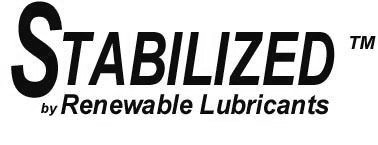 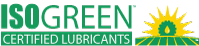 (ISO 32, 46, 68 FR Fluids)"Biobased Lubricants that Perform Like Synthetics"Bio-HVO2 Hydraulic Fluids are ultimately biodegradable1 vegetable-based formulas that meet and exceed Vickers M-2950- S, Vickers 1-286-5, U.S. Steel 126, U.S. Steel 127, and U.S. Steel 136.  They have been USDA Biobased tested to show new carbon (vegetable oil) at >96% for ISO 46 & 68, and >93% for ISO 32, and they are Specially formulated to offer the lowest toxicity in aquatic conditions.  They are an excellent choice for inner plant applications (i.e. Steel Mills) as fire resistant (FR) hydraulic fluids and they provide exceptional oxidation stability (RPVOT avg. 235 minutes) exceeding US Steel minimum requirement of 120 minutes.  Although they have a pour point of -25°C and -30°C, care must be taken if used in hydraulic systems setting static below -10°C for extended periods.Bio-HVO2 Hydraulic Fluids are formulated to perform in stationary and mobile hydraulic systems that require Anti-Wear, Anti-Rust and Anti-Oxidation properties.  These patented super high VI fluids have a long history of successfully being used in hydraulic systems designed with vane, piston, and gear-type pumps, that require DIN 51524 Part 2 and 3, Parker-Denison HF-O, HF-1, HF-2, Eaton-Vickers, Rexroth, and Sauer-Sundstrand.  They have shown to have exceptional anti-wear performance in ASTM D-4172 Four Ball Wear Tests.  Their anti-wear performance exceeds the requirements for US Steel 126, 136 and 127, DIN 51524 Part 2 and 3 load stage 10 in the FZG (DIN 51354).  They also meet and exceed the requirements for ashless GL-1, GL-2, GL-3 and AGMA Non-EP gear oils in reduction units and gear sets where they meet the viscosity ranges.  They are highly inhibited against moisture and rusting in both fresh and sea water and pass A and B Sequences of the ASTM D-665 Turbine Oil Rust Test.  Incorporating the super high viscosity index of the Stabilized* High Oleic Base Stocks (HOBS) into the formulas, gives multi-grade synthetic base oils performance by boosting the viscosity index to synthetic levels (Energy Conserving Formulas).  An environmentally friendly, zinc-free additive system has also been developed that meets or exceeds high pressure pump requirements.Fire Resistant Performance:  The super high viscosity index of the HOBS naturally improves the thermal shear stability of the formulas and load capacity.  The HOBS’s extremely low volatility (NOACK <1) and excellent oxidation stability improves the flash and fire safety features in these formulas.  In ASTM D-92, Flash Points range from 525°F (274°C) to 570°F (299°C) and Fire Points range from 610°F (321°C) to 649°F (343°C).  Based on previous test results, HVO2 Hydraulic Fluids ISO 32 (FR), ISO 46 (FR), and ISO 68 (FR) can be Factory Mutual approved as less hazardous fluid “Specification Tested” ISO/CD 15029-3 rating (HFDU), and ISO/TS 15029-2 Spray Ignition-Ignitability (Class H).  The tests have supported the expected temperature ranges of Autoignition (ASTM D-2155) @ 752 - 815°F (400 - 435°C) and Manifold Ignition (ISO 20823) @ 824 - 896°F (440 - 480°C).Bio-HVO2 Hydraulic Fluids meet the Environmental Protection Agency (EPA) 2013 Vessel General Permit (VGP) guidelines for Environmentally Acceptable Lubricants (EALs), and should be used in hydraulic systems where LOW TOXICITY, BIODEGRADABILITY and NON-BIOACUMMULATION properties are required.  They exceed the acute toxicity (LC-50 / EC-50 >1000 ppm) criteria adopted by the US Fish and Wildlife Service and the US EPA.  Because they meet the environmental requirements they can also be used where ISO 15380 HEES (unsaturated) or HETG Hydraulic Fluids are specified.  HVO2 Hydraulic Fluids are ENVIRONMENTALLY RESPONSIBLE lubricants that are formulated from renewable agricultural biobased resources.  We believe Earth's environmental future rests in the use of renewable materials.1Ultimate/Readily Biodegradation (Pw1) within 28 days in ASTM D-5864 Aerobic Aquatic Biodegradation of LubricantsSTABILIZED by Renewable Lubricants* is RLI’s trademark on their proprietary and patented anti-oxidant, anti-wear, and cold flow technology. High Oleic Base Stock (HOBS) are agricultural vegetable oils. This Stabilized technology allows the HOBS to perform as a high performance formula in high and low temperature applications, reducing oil thickening and deposits.Patented Product: US Patent 6,383,992, US Patent 6,534,454 with additional Pending and Foreign Patents™ Trademark of Renewable Lubricants™, Inc.   Copyright 1999 Renewable Lubricants™, Inc.Availability	F.O.B.: Hartville, Ohio, USA  1 Gallon	5 Gallon Pail	Drum   Totes  BulkBio-HVO2 FR Hydraulic FluidsTYPICAL SPECIFICATIONS	Page 2TESTMETHODFR ISO 32   FR ISO 46FR ISO 68Specific Gravity @ 15.6°CASTM D-2870.920.920.92Viscosity @ 40°CASTM D-44534.244.064.0Viscosity @ 100°CASTM D-4457.69.613.4Viscosity @ -15°C, BrookfieldASTM D-298317,000 cP20,000 cP24,000 cPViscosity IndexASTM D-2270201212218Pour PointASTM D-97-32°C-30°C-25°CFlash Point (COC)ASTM D-92274°C290°C299°CFire Point (COC)ASTM D-92321°C340°C343°CNOACK Volatility 1 hr @ 250°CDIN515811%<1%<1%Foam Sequence I, II, III (10 min)ASTM D-8920 Foam0 Foam0 FoamRust PreventionASTM D-665Distilled WaterPass/CleanPass/CleanPass/CleanSyn. Sea WaterPass/CleanPass/CleanPass/CleanAccelerated Storage StabilityCopper Corrosion Strip 3hr @ 100°CASTM D-130Pass1APass1APass1ARPVOT, (min)ASTM D-2272180-200200-250200-250Dielectric Strength, KV (Avg)ASTM D-877474746Acid NumberASTM D-9740.40.40.4Elastomer Testing BUNA-N RubberVolume Change, %D-4718.02.02.0Shore A Hardness ChangeD-2240-60.00.0Demulsibility,  ML Oil/Water/EmulsionASTM D-140140/ 40/ 040/ 40/ 040/ 40/ 04-Ball Wear, 1h, 167°F, 1200 RPM, 40 kgFZG Test A/8,3/90ASTM D-4172 DIN 51354 Part 2.30-.4012.30-.4012.30-.4012BiodegradabilityEcotoxicityFathead minnow, 96h LC50, ppm Daphnis magna, 48 h, EC50, ppm Sludge respiration inhibition, EC50, ppmMeets EPA requirements 560/6-82-002, 560/6-82-003Biodegradation ClassificationEnvironmentally Friendly USDA Biobased TestedEnvironmental Management SystemCEC-L33-T-82>80%>80%>80%BiodegradabilityEcotoxicityFathead minnow, 96h LC50, ppm Daphnis magna, 48 h, EC50, ppm Sludge respiration inhibition, EC50, ppmMeets EPA requirements 560/6-82-002, 560/6-82-003Biodegradation ClassificationEnvironmentally Friendly USDA Biobased TestedEnvironmental Management SystemOECD 301B Mod. Sturm>60%>60%>60%BiodegradabilityEcotoxicityFathead minnow, 96h LC50, ppm Daphnis magna, 48 h, EC50, ppm Sludge respiration inhibition, EC50, ppmMeets EPA requirements 560/6-82-002, 560/6-82-003Biodegradation ClassificationEnvironmentally Friendly USDA Biobased TestedEnvironmental Management SystemASTM D-5864>60%>60%>60%BiodegradabilityEcotoxicityFathead minnow, 96h LC50, ppm Daphnis magna, 48 h, EC50, ppm Sludge respiration inhibition, EC50, ppmMeets EPA requirements 560/6-82-002, 560/6-82-003Biodegradation ClassificationEnvironmentally Friendly USDA Biobased TestedEnvironmental Management System>10,000 ppm>10,000 ppm>10,000 ppmBiodegradabilityEcotoxicityFathead minnow, 96h LC50, ppm Daphnis magna, 48 h, EC50, ppm Sludge respiration inhibition, EC50, ppmMeets EPA requirements 560/6-82-002, 560/6-82-003Biodegradation ClassificationEnvironmentally Friendly USDA Biobased TestedEnvironmental Management System>10,000 WAF>10,000 WAF>10,000 WAFBiodegradabilityEcotoxicityFathead minnow, 96h LC50, ppm Daphnis magna, 48 h, EC50, ppm Sludge respiration inhibition, EC50, ppmMeets EPA requirements 560/6-82-002, 560/6-82-003Biodegradation ClassificationEnvironmentally Friendly USDA Biobased TestedEnvironmental Management System>10,000 ppm>10,000 ppm>10,000 ppmBiodegradabilityEcotoxicityFathead minnow, 96h LC50, ppm Daphnis magna, 48 h, EC50, ppm Sludge respiration inhibition, EC50, ppmMeets EPA requirements 560/6-82-002, 560/6-82-003Biodegradation ClassificationEnvironmentally Friendly USDA Biobased TestedEnvironmental Management SystemASTM D-5864YesUltimate PW1YesUltimate PW1YesUltimate PW1BiodegradabilityEcotoxicityFathead minnow, 96h LC50, ppm Daphnis magna, 48 h, EC50, ppm Sludge respiration inhibition, EC50, ppmMeets EPA requirements 560/6-82-002, 560/6-82-003Biodegradation ClassificationEnvironmentally Friendly USDA Biobased TestedEnvironmental Management SystemISO 15380YesYesYesBiodegradabilityEcotoxicityFathead minnow, 96h LC50, ppm Daphnis magna, 48 h, EC50, ppm Sludge respiration inhibition, EC50, ppmMeets EPA requirements 560/6-82-002, 560/6-82-003Biodegradation ClassificationEnvironmentally Friendly USDA Biobased TestedEnvironmental Management SystemNew CarbonyesyesyesBiodegradabilityEcotoxicityFathead minnow, 96h LC50, ppm Daphnis magna, 48 h, EC50, ppm Sludge respiration inhibition, EC50, ppmMeets EPA requirements 560/6-82-002, 560/6-82-003Biodegradation ClassificationEnvironmentally Friendly USDA Biobased TestedEnvironmental Management SystemISO 14001:1996yesyesYesRLI ProductItem #815908160081610